Middle College at APSU- Dual Enrollment Grant Application Instructions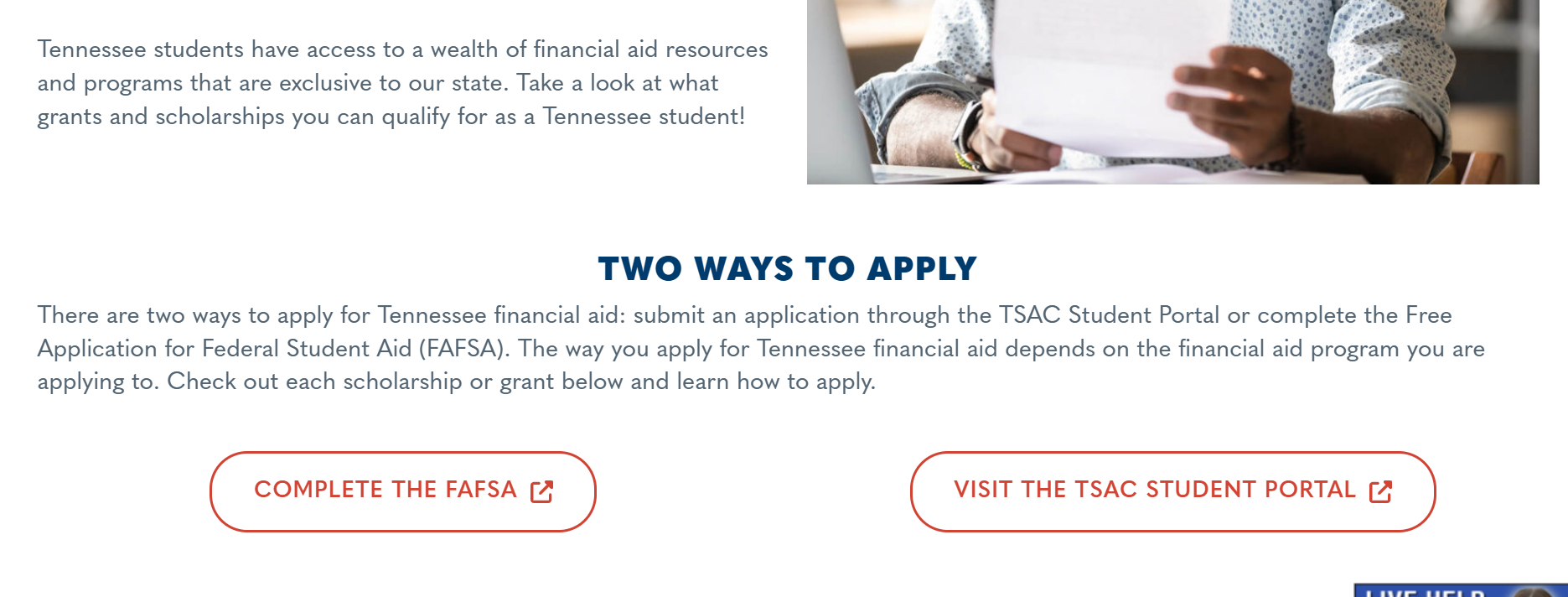 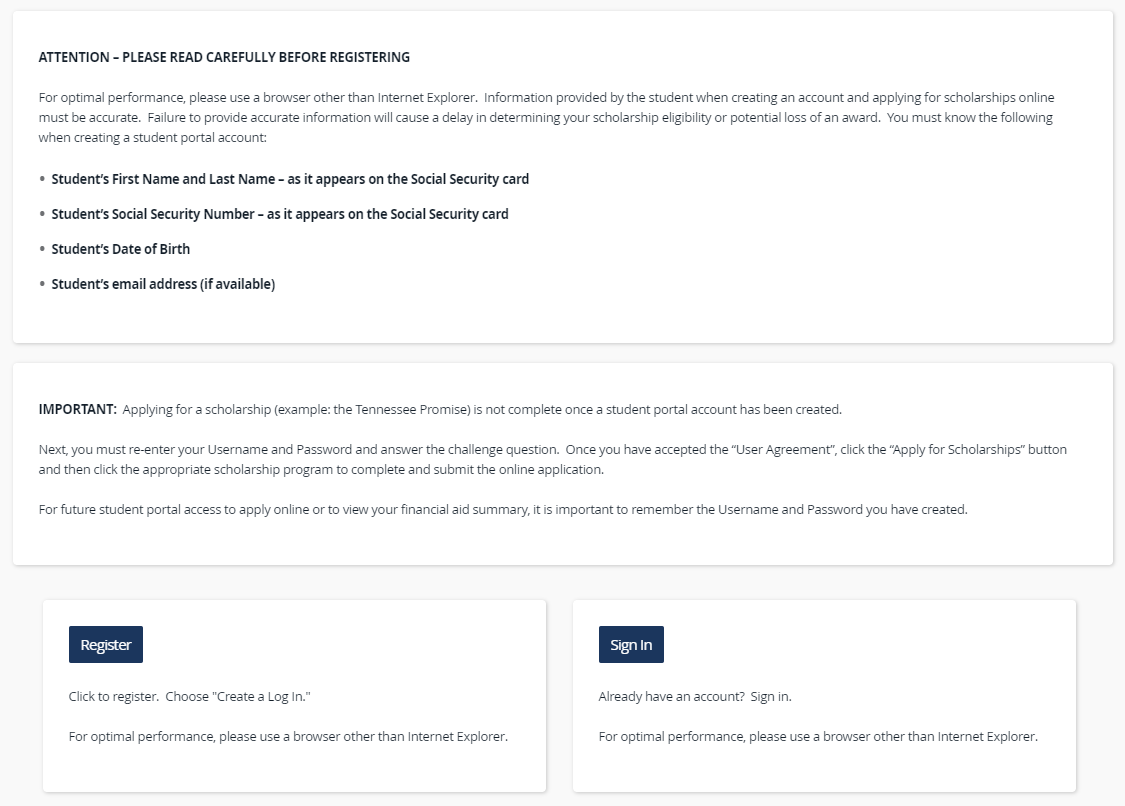 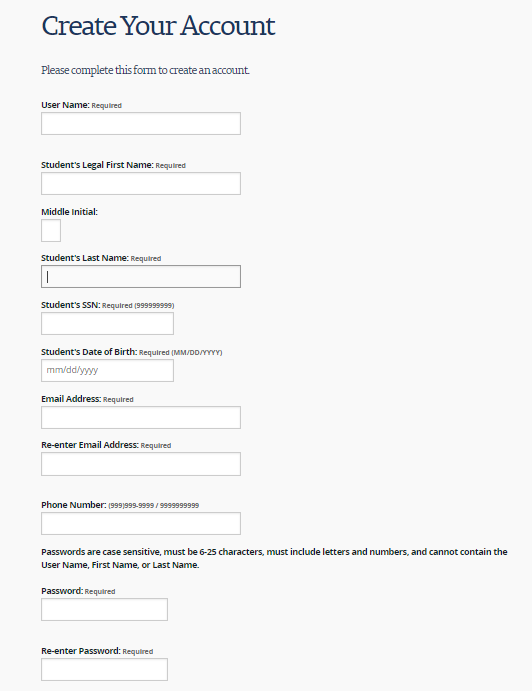 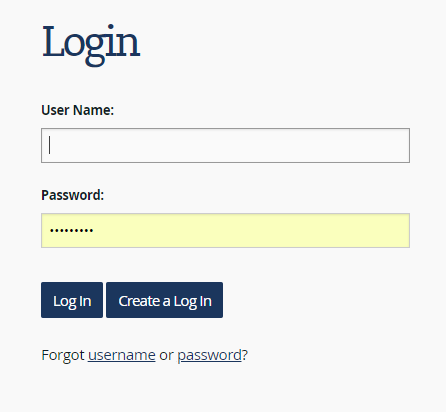 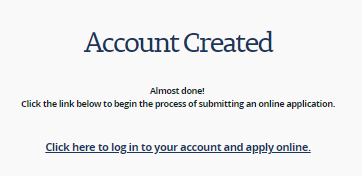 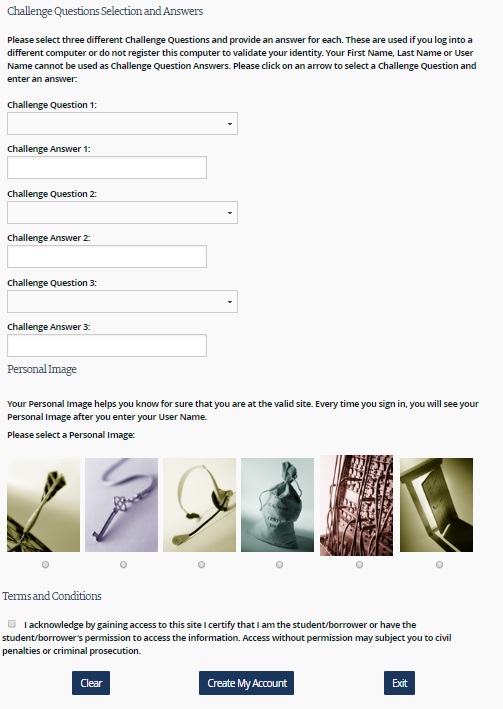 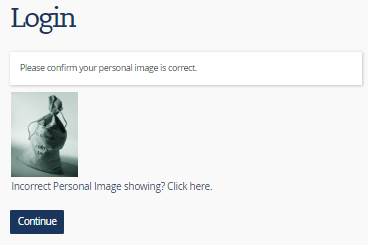 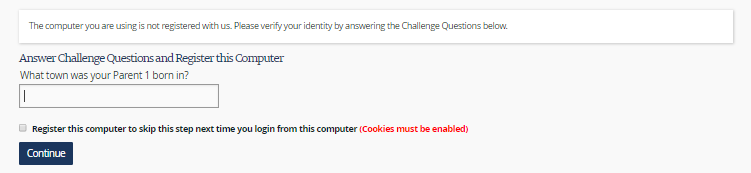 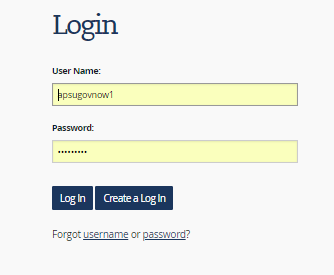 9. Acknowledge the User Agreement by clicking Accept: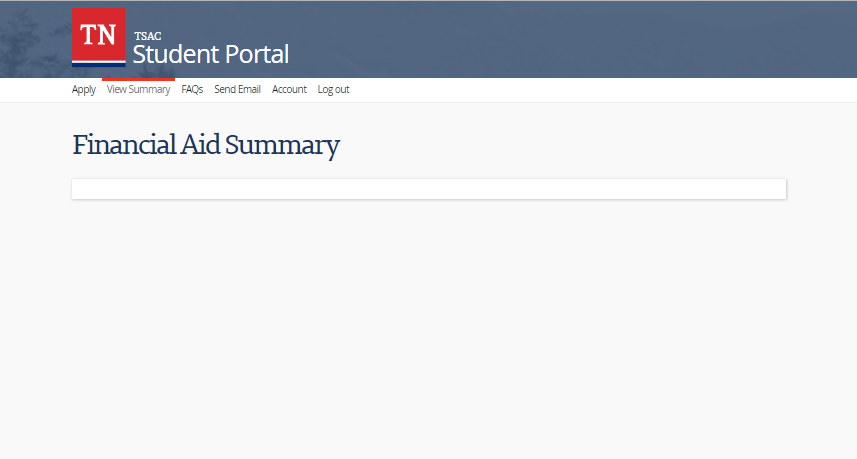 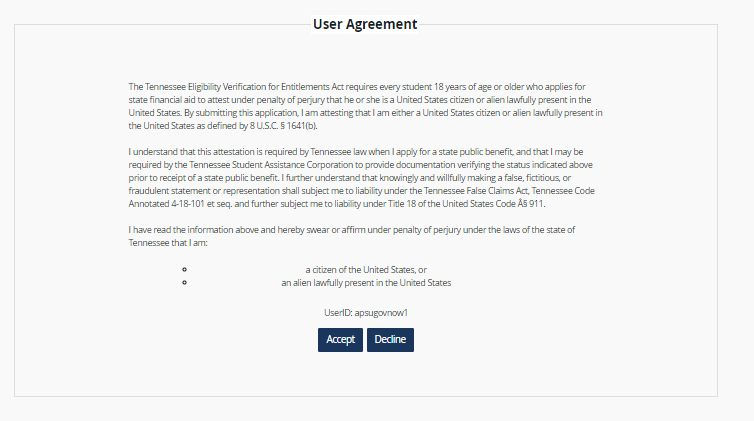 11. You will see a list of scholarships. Select the Dual Enrollment Grant for Fall 2023, Spring 2024, Summer 2024.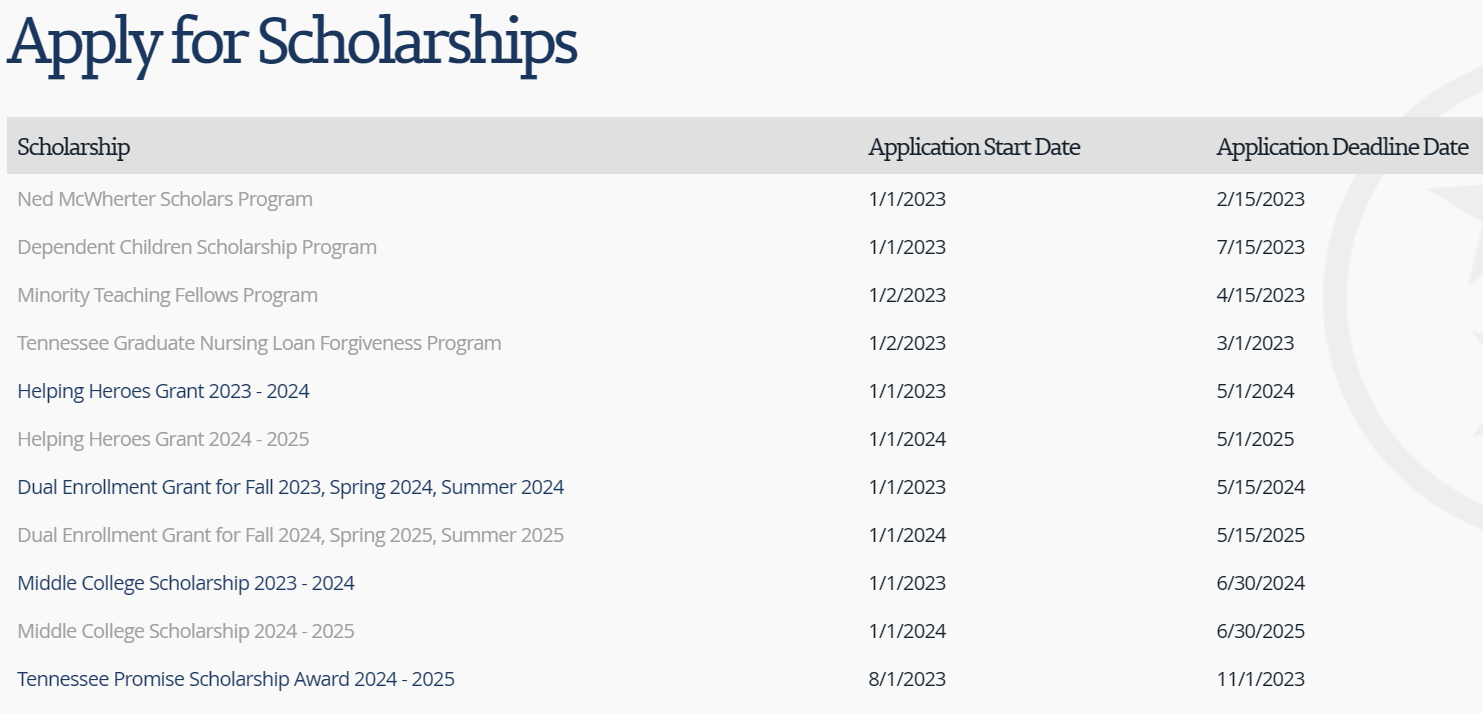 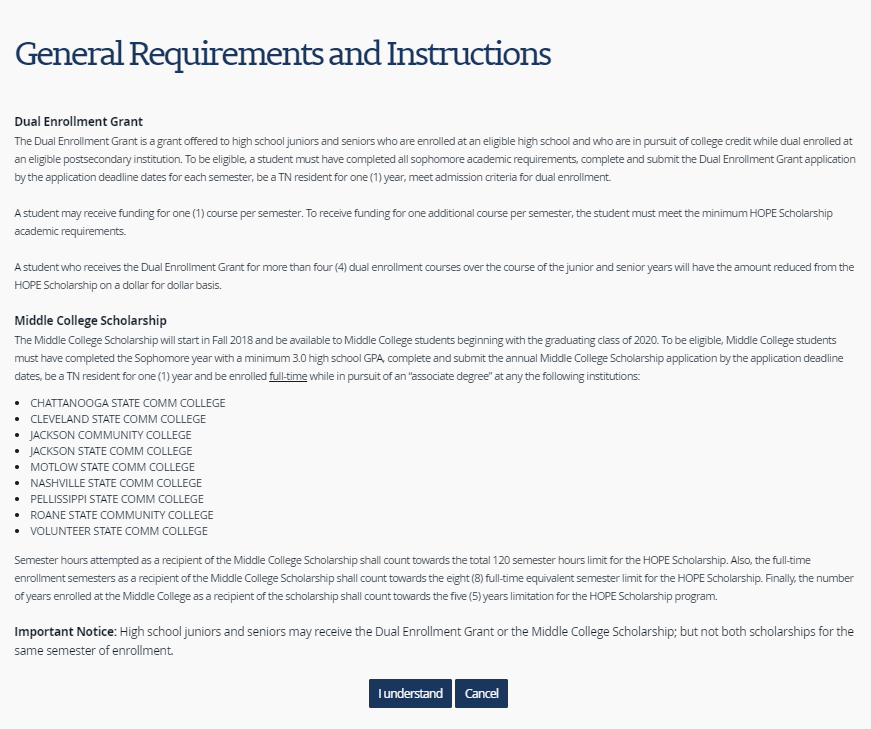 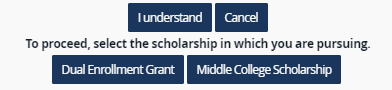 13. Complete the application and click Continue. 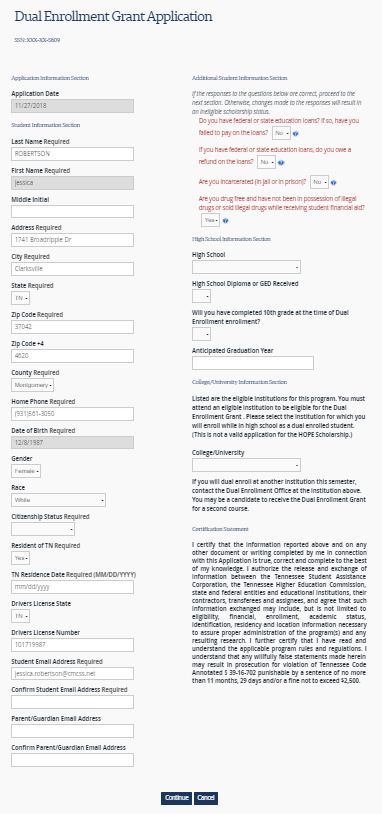 14. CONGRATS! You have completed your Dual Enrollment Grant application. Click OK. You can print or screenshot the confirmation page for your records. You do not need to send the confirmation page to Ms. Mendoza. 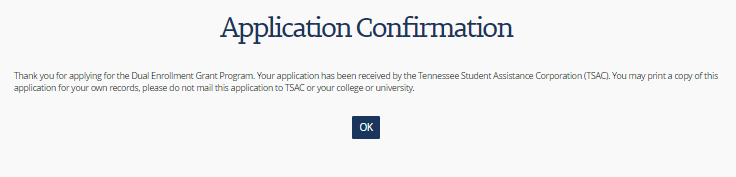 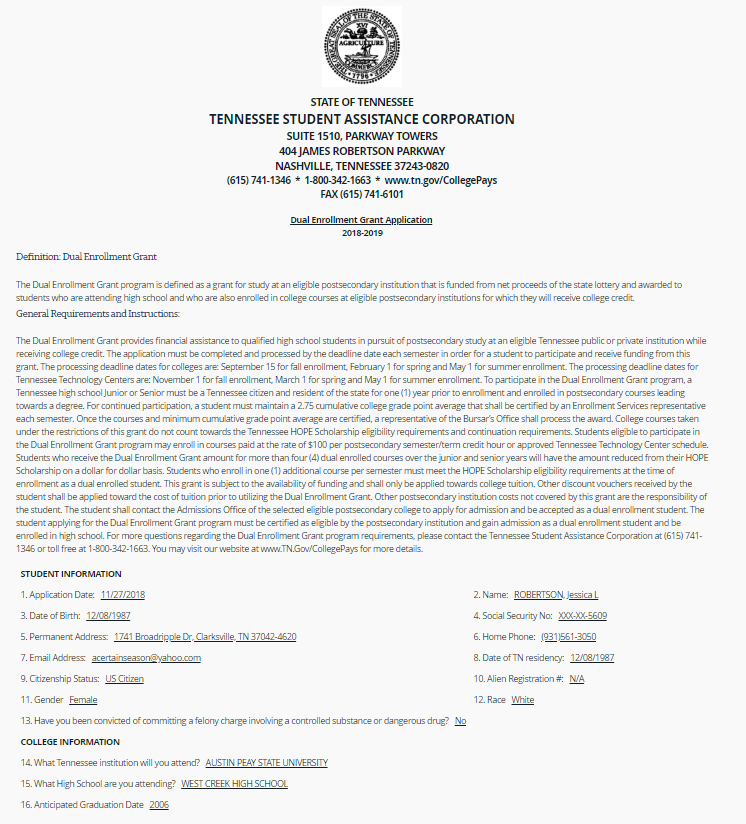 